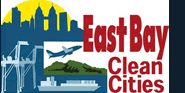 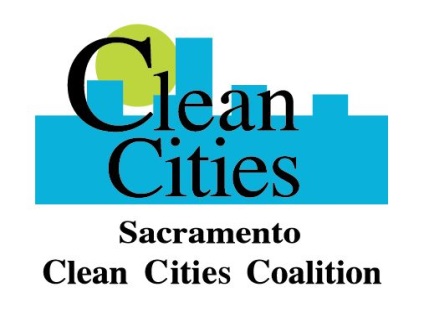   WANTED: CLEAN AIR CHAMPIONSDo you know a business, group, or individual who is actively doing their part to keep our community’s air clean and healthy through the use, production, or distribution of alternative fuel?  Are you yourself a fleet or fuel infrastructure manager who has gone to great lengths to reduce carbon emissions by using advanced technology in the clean air vehicle field? Get your nominations in TODAY for the 2016 Sacramento Clean Cities Coalition Clean Air Champion Awards!The Sacramento Clean Cities Coalition is now accepting nominations for the 2016 Clean Air Champion Awards through September 2, 2016. This program recognizes superior achievement or sustained excellence in the alternative fuel and advanced technology clean air vehicle field. This is your opportunity to share your successes and those of your organization and get recognized for your hard work. The awards will be presented at the opening night reception of the Clean Technology Forum on October 19 in Sacramento, follow the link below for more details:https://www.eventbrite.com/e/northern-california-clean-technology-forum-equipment-expo-oct-19-20-tickets-27008036765Award Categories:Public Fleet Private FleetIndividual Lifetime Achievement “Career”Lifetime Achievement “Superior Accomplishment” The nomination process is straightforward and requires an email or word document providing the following:Identify the award category Identify the individual and their role/ position Identify their organization and it’s missionBrief paragraph identifying the person’s particular achievement, and your own personal rationale for the nomination. Nominee’s contact information: name, title, business, address, phone, and email. Your contact information! (name, title, business, address, phone, and email)Please take a few moments to submit your nomination by replying to this email or ebraaten@airquality.org  and include the word “Nomination” in the subject line. Nominations are due by September 16, 2016! 